CMETRUST 2020 RETURNING SCHOLARS BUDGETGRAND TOTAL KES 3,015,142 | (CDN 38,370)                                                                         SCHOOLFORMNO. OF SCHOLARSFEESTOTALMOCK EXAMS (3 &4)TOTAL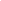 TRANSPORTMOTIVATIONSETBOOKSMAKURI GIRLS    4    3    264_5383453834TOTAL53834015001500   _90006000    _15000780078000150015000950950   _9500WANGAPALA BOYS43213_5121351213TOTAL20485215001500   _15004500  _600078003120015006000950950 _3800ORIWO BOYS432324531575315753157TOTAL4784131500150045003000_7500780070200150013500950950_4750SAWAGONGO BOYS432_21_5183451834TOTAL15550215001500_
7800
23400_15004500_9501900MASENO BOYS43212_5455454554TOTAL
16366215001500_
_45007800_

234001500
1500

4500950
950
_
1900LWAK GIRLS432_
2
__52554TOTAL__105108_1500_
____3000__7800
15600__15003000_9501900DUDI GIRLS432_35_5121351213TOTAL__409704_1500_____4500__780062400_1500150012000_950_2850PANGANI GIRLS432_1__54554T0TAL__54554_1500_
____
1500__78007800__15001500_950_950KABIANGA BOYS4321_____TOTAL55831__558311500______15007800__78001500__1500950
__950ASUMBI GIRLS432_1__54554_TOTAL__54554_1500_____1500_7800_7800__15001500_
950_950AQUINAS BOYS432_1__54553_TOTAL___54553_1500_____1500__78007800__15001500_950_950RAPOGI BOYS432_1__54554_TOTAL___54554_1500_____1500__78007800__15001500_950_950ST TERESA GIRLS432        _        _        1_54554TOTAL__54554______7800__1500_BISHOP SULUMETI GIRLS432       _       _       1_55554TOTAL__55554_____78001500_MBITA BOYS432       _      _       1 _55554TOTAL    _    _55554________7800__1500___TOTAL472495292495003666007050033250